R1=5 OmR2=9 OmR3=9 OmR4=4 OmR5=10 OmR6=2 OmE1=20BE3=24 BJ6=4AНайти  I1,I2,I3, I4,I5Методами:1)по з-ну Кирхгофа2)метод контурных токов3)метод узловых потенциалов4)метод эквивалентных генираторов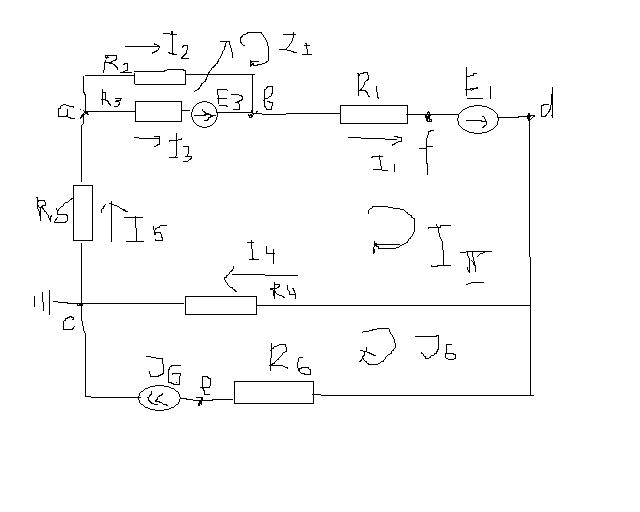 